TODA TURQUIA & DUBAI DE LUJO15 días /14 noches Visitando En Turquia:3ntEstambul-1ntAnkara-Lago Salado-2ntCapadocia-Konya1ntPamukkale-Éfeso-Kusadasi1ntIzmir-Pergamo-Troya1ntCanakkale-Bursa-1ntEstambuVisitando En Dubai:4nt Dubái - Visita a la Ciudad - Safari por el Desierto con Cena Diarias excepto los jueves (Del 01 Abr. 2021 Al 30. Mar 2022)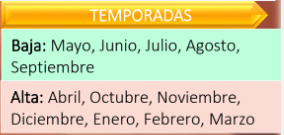 ItinerarioDía 1: ESTAMBULA su llegada, será recibido y trasladado al hotel elegido. Alojamiento                                                                                                         Día 2: ESTAMBUL / VISITA HISTORIC (D) Desayuno. visita de día completo a la magnífica ciudad de Estambul conociendo en la parte histórica a la basilica de Santa Sofía, culminación del arte bizantino, y la perla de Estambul; también visitaremos al famoso Palacio de Topkapi, residencia de los sultanes otomanos durante cuatro siglos, incluyendo el tesoro y las reliquias sagradas. A medio día Disfrutaremos de un Almuerzo típico en restaurante local en la zona de Sultanahmet y continuaremos con la visita a la Mezquita Azul, prodigio de armonía, proporción y elegancia; y al Hipódromo que conserva el Obelisco de Teodosio, la Columna Serpentina, la Fuente del Emperador Guillermo y el Obelisco Egipcio.al final de la tarde visitaremos al famoso Gran bazar donde disfrutaremos de tiempo libre para perdernos entre sus 4 mil tiendas. Vuelta al hotel y Alojamiento.                     Día 3: ESTAMBUL / PASEO POR EL BOSFORO / BAZAR DE LAS ESPECIAS (D) Desayuno. Salida para realizar una de las actividades más famosas de Estambul, un paseo en barco por el Bósforo, canal que separa Europa y Asía. Durante este trayecto se aprecian los palacios de los Sultanes, antiguas y típicas casas de Madera y disfrutar de la historia de una manera diferente. A continuación, realizaremos una de las visitas estrella, el bazar de las especias, constituido por los otomanos hace 5 siglos y usado desde entonces. Nuestra visita Incluida termina en el bazar donde podrán disfrutar de su ambiente y variedad de tiendas.  Por la tarde se puede realizar opcionalmente una visita con Almuerzo a la parte asiática de la ciudad conociendo a la Colina de Camlica, palacio de “Beylerbey”, Barrio Eyup, café Pierre Loti. Cuerno de Oro. Regreso al hotel y alojamiento.                                                                                                                                                                  Día 4: ESTAMBUL / ANKARA (D – C) Desayuno. Salida en ruta con destino a Ankara pasando por las montañas de Bolu. Tras la llegada realizaremos una visita panorámica con nuestro autocar para conocer a la capital de la República Turca y la segunda ciudad más poblada de Turquía (Ankara), una ciudad moderna y cosmopolita impregnada de historia y cultura antigua. Posteriormente conoceremos al Mausoleo Anitkabir símbolo de Ankara, pues se trata del lugar donde yace el fundador de la República Turca. Al final de la tarde Llegada a nuestro hotel Cena y Alojamiento.Día 5: ANKARA / CAPADOCIA (D– C) Desayuno. Salida hacia Capadocia. En ruta veremos el segundo lago más grande de Turquía, El Lago Salado y un caravanserai del siglo 13 (posada medieval) Llegada a Capadocia. Cena y alojamientoDía 6: CAPADOCIA (D – C)  Desayuno en el hotel. Visita de esta fascinante región y de original paisaje, formado por la lava arrojada por los volcanes Erciyes y Hasan hace 3 millones de años. Visitaremos el valle de Göreme, increíble complejo monástico Bizantino integrado por iglesias excavadas en la roca con bellísimos frescos. A continuación, Visitaremos al Valle de Avcilar y los Valles de Pasabagi y de Gόvercinlik donde se puede admirar la mejor vista de las formas volcánicas llamadas “chimeneas de hadas” Visitaremos los talleres típicos de alfombras y piedras de Onix y Turquesa. Cena en el hotel y Alojamiento Día 7: CAPADOCIA / KONYA / PAMUKKALE (D – C) Desayuno en el hotel. Salida temprano hacia Konya capital de los sultanes seléucidas. Donde visitaremos el Mausoleo de Mevlana, poeta y filósofo que fundó la secta mística y religiosa de los Derviches Danzantes. Continuación del Viaje Hacia Pamukkale. Llegada y Visita a Hierapolis, antigua ciudad helenística que hoy se encuentra en ruinas. Visita al famoso Castillo de algodón, maravilla natural de gigantescas cascadas blancas, estalactitas y Piscinas Naturales formadas a lo largo de los siglos por el paso de las aguas cargadas de sales calcáreas procedentes de fuentes termales. Llegada al hotel Cena y alojamiento.Día 8: PAMUKKALE / EFESO / KUSADASI / IZMIR (D – C) Desayuno en el hotel. Salida por la mañana Hacia Éfeso Ciudad grecorromana, antigua capital de Asia Menor y una de las mejores conservadas de la antigüedad donde se encuentran el Templo de Adriano, Templo de Trajano, el teatro y la Biblioteca de Celso. Visita a la Casa de la Virgen María, lugar donde pasó los últimos años de su vida. Continuación Hacia Kusadasi donde tendremos una visita panorámica de este bonito pueblo admirando su famoso puerto donde salen los cruceros hacia las islas griegas. Continuación hacia Izmir llegada Cena en el hotel y Alojamiento.Día 9: IZMIR / PERGAMO / TROYA / CANAKKALE (D – C)Desayuno en hotel. salida hacia la antigua ciudad de Pergamo, uno de los más importantes centros culturales, comerciales y médicos del pasado. Realizaremos la visita del Asclepion, el famoso hospital del mundo antiguo, dedicado al dios de la salud, Esculapio. Aquí vivió el célebre médico, Galeno. Los túneles de dormición, el pequeño teatro para los pacientes, las piscinas, la larga calle antigua y el patio con las columnas jónicas son los monumentos que nos han llegado de aquellas épocas esplendidas. Continuación hacia Troya, la famosa y antigua ciudad de 9 niveles. La fama de la ciudad procede de “Ilíada” de Homero y la Guerra de Troya contra los griegos, iniciada por los amores de Paris y Helene, que termino con el caballo de Troya. Llegada a Canakkale ciudad situada a ambos lados del famoso estrecho de los Dardanelos. Cena y Alojamiento.Día 10: CANAKKALE / BURSA / ESTAMBUL (D)  Desayuno. Salida hacia Bursa, primera capital del Imperio Otomano. Visita de la Mezquita de Ulucamii, el Bazar de Seda de Kozahan y el Mausoleo Verde. Continuación hacia Topçular para cruzar el Golfo de Izmit en ferry hasta Eskihisar. Continuación hacia Estambul, llegada y alojamiento.Día 11: ESTAMBUL / DUBAI. (D)                                                                                                                                                Desayuno y a la hora indicada traslado al aeropuerto.Para embarcarnos en vuelo con destino a Dubai.llegada y traslado al Hotel.AlojamientoDía 12: DUBAI / SAFARI POR EL DESIERTO / CENA BBQ. (D-C) Desayuno en el hotel,Por la tarde salida para realizar nuestra excursión más popular “ Safari por el Desierto de Dubái”. Los Land Cruisers (6 personas por vehículo) los recogerán a las 15.30 horas aprox, para un excitante trayecto por las fantásticas altas dunas. Podrá hacer unas fotos únicas de la puesta del Sol Árabe. Una vez que desaparezca el sol, detrás de las dunas de arena dorada, nos dirigiremos a nuestro Campo en el Desierto. El olor a la fresca Brocheta a la parrilla y el cordero, las hogueras, el olor a las tradicionales pipas de agua y los relajantes sonidos de la música Árabe, le invitara a una tarde inolvidable. Después de haber repuesto fuerzas tras la suntuosa cena, una bailarina, le mostrara el antiguo arte de la Danza del Vientre  El Skii por la arena y el pintarse con Henna, también se encuentran incluidos, agua, refrescos, te y café están incluido, regreso al hotel sobre las 21:30, alojamiento.Día 13: DUBAI / VISITA A LA CIUDAD (D)                                                                                                                           Desayuno. Salida desde el hotel hacia Deira, se pasará por el Zoco de las especies. Atravesando el Canal llegada y visita al Museo de Dubái. Luego por la carretera de Jumeirah, parada para fotos de la Mezquita de Jumeirah. Parada para fotos en el Burj alárab el único hotel 7 estrellas en el mundo. De paso veremos Burj Khalifa, el edificio más alto del mundo, el World Trade Centre. Y el Centro Internacional Financiero. Regreso al Hotel. Tarde libre. (Opcionalmente) se puede realizar una experiencia de las vistas y sonidos de la cala de Dubai navegando 2 horas a bordo de un  Dhow tradicional. Su viaje le llevara desde la desembocadura del arroyo a lo largo del mismo hasta el iluminado Dubái Creek Golf Club, que se asemeja a unas velas de barco con Cena incluida. AlojamientoDía 14: DUBAI / VISITA ABU DHABI(D-A) Desayuno. Visita a Abu Dhabi. Recorrido de 2 horas desde Dubái, de paso veremos el puerto Jebel Ali, el puerto más grande del mundo realizado por los hombres, hasta la capital de UAE. Admiraremos la Mezquita del Jeque Zayed, la 3ra más grande del mundo, así como la tumba del mismo, antiguo presidente de UAE y padre de la nación.Almuerzo y Continuación hasta el puente de Al Maqta pasando por una de las áreas más ricas de Abu Dhabi, el Área de los ministros. Llegada a la calle Corniche que es comparada con Manhattan Parada para fotos del hotel emiratos Palace este hotel tiene su helipuerto y su puerto conocido como el caro construido, Continuamos a Al Batee Área, donde se encuentran los palacios de la familia Real.Regreso a Dubai Alojamiento.Día 15: DUBAI / AEROPUERTO. (D)                                                                                                                                         Desayuno y a la hora indicada traslado al aeropuerto. Fin de Servicios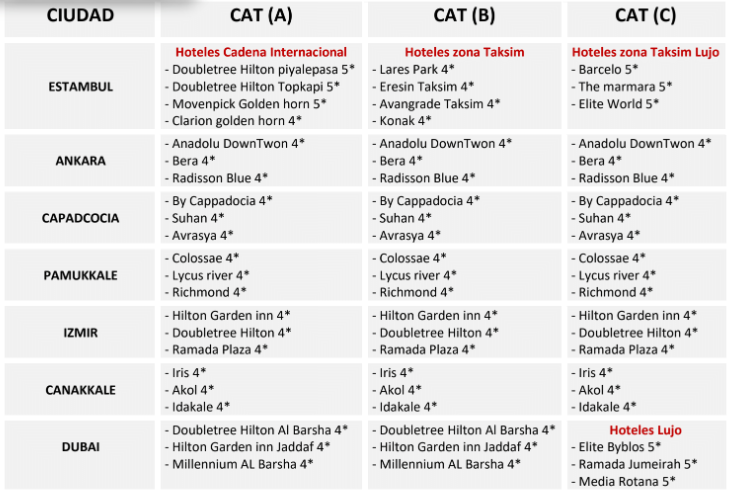 CONDICIONES GENERALES Y ACEPTACIONRESERVASPara reservar se requiere un depósito de 300 USD o 300 Euros, O de acuerdo a la moneda indicada en el programa, abonables a la porción terrestre, para realizar la confirmación del programa. Si Las reservas son de compra inmediata se debe pagar la totalidad de la reserva.El valor total de la porción terrestre se paga 90 días antes de la salida del programa en Dólares Americanos, Euros o de acuerdo a la monada indicada en el programa, si el programa incluye Crucero, si el programa no incluye crucero se debe pagar la totalidad 30 días antes de la salida del viaje, caso contrario se indicará en la confirmación de los servicios.Las porciones terrestres en promoción o de bajo costo no son reembolsables.Los tiquetes aéreos están dados en dólares americanos y se pagan en pesos colombianos 45 días antes de la salida del programa a la tasa trm del día que se realice la emisión del tiquete. Si el programa lo incluye. Para salida de grupos. Para compras en individuales se pagan de contado.La tarifa aérea solo se mantiene siempre y cuando se realice la compra inmediata.Los tiquetes aéreos de bajo costo (low Cost) no tienen ningún tipo de reembolso, no son endosables, no son revisables, no permiten reservar silla, no permite maleta de bodega, no permite web-Check in, estas políticas son dadas por cada aerolínea.Las agencias deben hacer llegar los datos completos de los pasajeros (copia del pasaporte, Nombres en caso de emergencia) para expedir la asistencia médica y/o tiquetes aéreos si el programa así lo incluye. Travel Plans SAS no se hace responsable si estos documentos no son enviados a nuestra compañía para realizar la expedición.Se pasará las confirmaciones y liquidaciones por escrito por parte de nuestra compañía, de esta forma se dará por leído, comprendido y aceptado el programa.Todos los valores están expresados en precio por persona en dólares americanos, Euros O según lo indicado en el programa.Para el caso las aerolíneas y cruceros estos no aceptan cambio de nombre y es motivo a penalidad en caso de cancelación o cualquier cambio del viaje.Para los programas que incluyan tiquetes aéreos, trenes y cruceros las agencias deben enviar copia de pasaportes para expedir los billetes aéreos, trenes y vouchers de cruceros.Los operadores y corresponsales en el exterior envían el listado de hoteles 10 días antes de la salida del viaje, sin embargo, pueden realizar cambios de hoteles durante el viaje y siempre darán la misma categoría o superior. en cuanto a los servicios pueden realizar cambios siempre y cuando se afecte la seguridad del cliente o existan cambios de horario o cierres temporales por parte de las autoridades del País en los distintos sitios turísticos del viaje.PENALIDADES POR CANCELACIONESLos tiquetes aéreos no son reembolsables, no son revisables, no son endosables, una vez realizada su expedición y compra o enviado los nombres a la aerolínea. Travel Plans SAS, respeta y acata las penalidades cobradas por las aerolíneas y estas deben ser asumidas por la agencia de viajes, Free Lance o el pasajero.La porción terrestre y Crucero se cobrará, 90 días antes de la salida del programa, el fee bancario del valor total de la porción terrestre, de 89 a 57 días antes de la salida del programa, el depósito y el fee bancario del valor total de la porción terrestre, de 56 a 29 días el 50% de la porción terrestre y el fee bancario, de 28 a la fecha de salida del programa o no presentación en el aeropuerto por cualquier causa, el 100% del valor total del viaje. Travel Plans SAS respeta y acata las penalidades cobradas por los operadores en el exterior.Travel Plans SAS, puede cancelar el programa de forma inmediata si el pago total no es ingresado a nuestra compañía por parte de la agencia de viajes, Free Lance o el pasajero sin ningún tipo de rembolso.Los servicios como: tiquetes aéreos. Porción terrestre, asistencia médica, trenes, cruceros, entradas a espectáculos y eventos deportivos etc, que voluntariamente sean cancelados o cambiados por el pasajero o no tomados por circunstancias ajenas como demoras en vuelos, cambio en itinerario, terremotos, Asonadas, manifestaciones o cualquier motivo, antes o durante el viaje, no serán rembolsados.Una vez sea expedida la asistencia Médica, se cobrará el valor total de esta. Si esta la incluye el Programa. En caso de tener algún problema en migración Colombia y en el exterior por parte del pasajero o demoras de vuelos, cambio de itinerario aéreo, o terrestre, documentación incompleta de viaje y no le sea permitido realizar el viaje, no es reembolsable el valor total del programa, seguiremos las políticas aplicadas por las aerolíneas en los tiquetes aéreos, para la porción terrestre aplican todas las condiciones generales que están expresadas en este documento y condiciones de la naviera.DOCUMENTACIONPasaporte vigente no mayor a 6 meses a la fecha de vencimiento y 6 hojas libres.Voucher e itinerario de viaje impreso.Tiquete aéreo Impreso.Cedula de ciudadaníaRegistro civil de nacimiento para menores de edad vigente y permiso de salida de los padres autenticado en notaria inscrita al Ministerio de Relaciones Exteriores.Tarjeta de crédito internacional (exigencia en algunos hoteles a nivel Mundial o deposito en efectivo)Asistencia Médica con seguro de cancelación.Dinero para sus gastos personales en dólares americanos, Euros o moneda local del país visitado.Visados según el País de entradaRESPONSABILIDADESEs obligación de las agencias de viajes y/o Free Lance informar al pasajero de los requisitos para salir o entrar a los países visitados.Es obligación y responsabilidad de los pasajeros llevar todos los documentos completos para salir o entrar a los países visitados.Es obligación y responsabilidad de los pasajeros leer y entender el programa de viaje comprado, llevar los vouchers, asistencia médica, itinerario de viaje y tiquetes impresos.Es obligación de los pasajeros y responsabilidad, reconfirmar y coordinar todos los servicios adquiridos como; Tiquetes aéreos, Traslados, Visitas, entradas, eventos, show o algún otro servicio con los operadores en el destino.Es obligación y responsabilidad del pasajero realizar el web check in. Teniendo en cuenta que algunas de las aerolíneas cobran por la silla solicitada, este valor debe ser asumido por el pasajero.Es obligación de las agencias de viajes y/o Free Lance, explicar el programa completo tanto en la porción terrestre como la parte aérea.Es obligación de las agencias de viajes y/o Free Lance explicar las penalidades por cancelación de viaje al pasajero, por cualquier motivo.Es obligación de las agencias de viajes y/o Free Lance ofrecer la asistencia médica y el seguro de cancelación, caso contrario el pasajero debe pasar por escrito la declinación de este.Es obligación de las agencias de viajes y Free Lance hacer firmar a los titulares y/o pasajeros este Documento o contrato, y hacer llegar a nuestra compañía, con la confirmación de servicios de esta forma se dará por leído entendido y Aceptado las condiciones Generales. Según la reglamentación del Ministerio de Comercio Industria y Turismo.Travel Plans SAS, no se hace responsable si el pasajero lleva medicamentos que deben ser suministrado en horas exactas por personal profesional o deben ser guardado en refrigeración, sugerimos contactar a su servicio de salud o eps para que de esta manera le indiquen y asesoren con las entidades profesionales respectivas para el caso en cada país visitado. Los servicios no serán reembolsados si el pasajero declina por cualquier motivo los servicios ya contratados y pagados a nuestro operador. Travel Plans SAS no se hace responsable por información inadecuada suministrada por las agencias de viajes y/o Free Lance. Relacionado con todo el proceso de reserva de Porción terrestre, Porción aérea, Trámite de visados, Vacunas, Condiciones del programa y en General todos los requisitos de Viaje.Travel Plans SAS, suministra todos los datos de los operadores o corresponsales en destino con números de teléfonos de emergencia y dirección.Travel Plans SAS entregará los vouchers, Asistencias médicas, Tiquetes aéreos a la agencia Free Lansd y pasajero, siempre y cuando estos servicios hayan sido comprados en nuestra compañía. Travel Plans SAS suministra un número de emergencia en Colombia las 24 horas del día para casos de emergencia, (571) 3115193059.NOTAS GENERALESTravel Plans S.A.S. con RNT 24006 Y 40956, se reserva el derecho de modificar y cambiar fechas de viajes o servicios incluidos en nuestros programas, por cualquier tipo de inconveniente que se pueda afectar el buen desempeño y cumplimento de nuestro programa, o afecte la seguridad de nuestros pasajeros.Travel Plans S.A.S. con RNT 24006 Y 40956, en calidad de agencia intermediaria no se hace responsable por cualquier servicio turístico, espectáculo, show, evento deportivo que la agencia o el pasajero hayan comprado con otros operadores, otras agencias de viajes, servicios de internet y en general cualquier medio diferente a los servicios contratados con nuestra compañía, ya que el itinerario puede tener variaciones y esto afectaría en forma directa al pasajero.es responsabilidad única de la agencia y el pasajero.Travel Plans S.A.S. con RNT 24006 Y 40956, en calidad de agencia intermediaria puede cancelar el programa u ofrecer otra salida, si no se llega a cumplir con la cantidad mínima para la salida del grupo, realizando los reembolsos correspondientes al valor que la agencia haya pagado en el momento de la cancelación sin derecho a indemnización.Es responsabilidad del pasajero comportarse de manera adecuada y respeto para que permita el buen desempeño del programa, de lo contrario será retirado del viaje sin ningún tipo de reembolso.Reserva de sillas y web check-in es responsabilidad de la agencia de viajes, Free lance y del pasajero.Es responsabilidad del pasajero llegar a tiempo para tomar sus visitas Turísticas, Vuelos respectivos y crucero. De lo contrario no tendrá derecho a ningún tipo de reembolso.Equipaje: Trayecto aéreo 1 piezas de 23 kilos y 10 kilos de mano. De acuerdo a cada aerolínea. Si las aerolíneas ofrecen vuelos de bajo costo, el cliente está obligado a pagar equipaje de mano y de bodega.El Check-in en los hoteles inicia a partir de las 15:00 pm hora local de la ciudad de destino y el check out inicia a las 12:00 pm hora local de la ciudad de destino.ACEPTACION CONDICIONES GENERALESTravel Plans SAS, da por leído, entendido, comprendido y aceptado todas las condiciones generales descritas en este Documento, una vez se inicie el proceso de reserva y haya ingresado el depósito correspondiente a nuestras oficinas por parte de la agencia de viajes, Free Lance y el pasajero.  CLAUSULAS DE RESPONSABILIDADTRAVEL PLANS SAS con licencia del Ministerio de Comercio, Industria y Turismo RNT 24006 Y 40956 y los prestadores de servicios, se acoge en su totalidad a la cláusula de responsabilidad contenida en la ley 300 de 1996 y sus posteriores reformas, Nuestra empresa, dando cumplimiento al art 16 y 17 de la ley 679 de 2001, advierte sobre las consecuencias legales de la explotación y abuso sexual de menores de edad. Nuestra empresa comprometida con la resolución 3860 del 2005, donde se relaciona la sostenibilidad Turística. Travel Plans SAS comprometida con la ley 17 de 1981 por la cual se aprueba la "Convención sobre el Comercio Internacional de Especies Amenazadas de Fauna y Flora Silvestres", suscrita en Washington, D.C. el 3 de marzo de 1973.VIGENCIA DEL PROGRAMA SEGÚN LA INDICADATODOS LOS PRECIOS ESTAN SUJETOS A CAMBIO SIN PREVIO AVISOQuedamos pendientes de sus noticias para que disfrute de su viaje.HOTELES PREVISTOSTEMPORADACATEGORIAP.P EN DBLP.P EN TRPLSGLBAJA(May-Jun-Jul Ago-Sep)OPCION (A)1.232 usd 1.218 usd1.671 usd BAJA(May-Jun-Jul Ago-Sep)OPCION (B)1.273 usd1.259 usd1.713 usdBAJA(May-Jun-Jul Ago-Sep)OPCION (C)1.445 usd1.431 usd1.939 usdALTA(Abr, Oct, Nov, Dic,Ene, Feb, Mar)OPCION (A)1.369 usd1.355 usd1.946 usdALTA(Abr, Oct, Nov, Dic,Ene, Feb, Mar)OPCION (B)1.410 usd1.397 usd1.987 usdALTA(Abr, Oct, Nov, Dic,Ene, Feb, Mar)OPCION (C)1.582 usd1.568 usd2.186 usdIncluyeEn Turquía:4 Noches de Alojamiento y Desayuno en Estambul Según Categoría Elegida6 Noches de Alojamiento en régimen de Media Pensión por Anatolia Hoteles Categoría 4* Traslados de llegada y salida con asistencia de habla hispanaExcursión en Estambul (Paseo en barco por el Bósforo – Bazar de las especias)Guía profesional de habla hispana durante el Viajeentradas y visitas según el itinerarioAsistencia al viajero 24h/7 en español durante el viaje. (Wtsapp – Teléfono)En Dubai:4 Noches de Alojamiento y Desayuno en Dubai Hotel 4*Traslados aeropuerto – hotel – aeropuerto En Dubai, con asistencia de habla hispana.Visita a la ciudad de Dubai con guía en español.  Safari en el desierto con cena y transporte en inglésAsistencia al viajero 24h/7 en español durante todo el viaje. (Wtsapp – Teléfono)Asistencia medica Fee bancarioNo se incluyeTiquetes aéreos e impuestos Excursiones Opcionales o gastos personalesPropinas guía-conductor-maleteros en Turquia aprox 40 $ usd p.pTramite y visado de dubai Tourism Dírham en Dubai a ser pagado diretamente por el pasajero en destinoDocumentación requeridaCédula de ciudadanía colombiana.Pasaporte colombiano con vigencia no menor a 6 meses.Visa de Dubai Tarjeta de crédito internacional.Constancia de ingreso y salida del país con estadía menor a 90 días.Registro civil y permiso de salida para menores firmado por ambos padres con vigencia no mayor a 30 días. Recursos suficientes para gastos personales.Forma de pagoForma de pagoDepósito de USD. $300,00 por pasajero en efectivo para la porción terrestre con pago total 90 días antes a la salida.